Извещение о размещении проекта отчета 
по итогам определения кадастровой стоимости объектов недвижимости, о порядке и сроках представления к нему замечаний В соответствии с распоряжением Алтайкрайимущества от 26.06.2020 № 780 краевым государственным бюджетным учреждением «Алтайский центр недвижимости и государственной кадастровой оценки» (далее – 
КГБУ «АЦНГКО») в 2021 году на территории Алтайского края проводится государственная кадастровая оценка земельных участков категории земель особо охраняемых территорий и объектов. По итогам определения кадастровой стоимости объектов недвижимости  КГБУ «АЦНГКО» подготовлен проект отчета в форме электронного документа.Согласно требованиям Федерального закона от 03.07.2016 № 237-ФЗ «О государственной кадастровой оценке» (далее - Закон № 237-ФЗ) проект отчета, размещен Росреестром в Фонде данных государственной кадастровой оценки (далее – ФДГКО).Ознакомиться с проектом отчета можно на официальном сайте Росреестра http://rosreestr.ru в разделе «Деятельность» - «Кадастровая оценка» - «Как определена кадастровая стоимость» - «Проекты отчетов об определении кадастровой стоимости», на официальном сайте КГБУ «АЦНГКО» http://altkadastr.ru в разделе «Государственная кадастровая оценка», а также на официальном сайте Алтайкрайимущества http://altairegion-im.ru в разделе «Кадастровая оценка». Информация об объектах недвижимости, в отношении которых проводится государственная кадастровая оценка, представлена в проекте отчета в Приложении 1. Исходные данные.7z .Сроки и порядок представления замечаний к проекту отчетаВ соответствии со статьей 14 Закона № 237-ФЗ КГБУ «АЦНГКО» осуществляет прием замечаний к проекту отчета. Замечания предоставляются в течение срока его размещения в ФДГКО.Замечания могут быть представлены любыми заинтересованными лицами.Днем представления замечаний к проекту отчета считается день его представления в КГБУ «АЦНГКО» или МФЦ, день, указанный на оттиске календарного почтового штемпеля уведомления о вручении (в случае его направления почтовой связью), либо день его подачи с использованием информационно-телекоммуникационных сетей общего пользования, в том числе сети «Интернет».Дата окончания приема замечаний – 22.07.2021.Что должно содержать замечаниеЗамечание к проекту отчета с изложением его сути должно содержать:1) фамилию, имя и отчество (последнее – при наличии) физического лица, полное наименование юридического лица, номер контактного телефона, адрес электронной почты (при наличии) лица, представившего замечание к проекту отчета;2) кадастровый номер объекта недвижимости, в отношении определения кадастровой стоимости которого представляется замечание к проекту отчета, если замечание относится к конкретному объекту недвижимости;3) указание на номера страниц (разделов) проекта отчета, к которым представляется замечание (при необходимости).К замечанию к проекту отчета могут быть приложены документы, подтверждающие наличие ошибок, допущенных при определении кадастровой стоимости, а также иные документы, содержащие сведения о характеристиках объектов недвижимости, которые не были учтены при определении их кадастровой стоимости. Рекомендуемая форма замечания размещена на сайте Алтайкрайимущества http://altairegion-im.ru в разделе «Кадастровая оценка» и на сайте КГБУ «АЦНГКО» в разделе «Государственная кадастровая оценка».Замечания к проекту отчета, не соответствующие требованиям статьи 14 Закона № 237-ФЗ, не подлежат рассмотрению.Способы подачи замечаний к проекту отчета Почтовым отправлением в КГБУ «АЦНГКО»: 656038, 
г. Барнаул, ул. Кирова, 25а.В электронном виде на адрес электронной почты КГБУ «АЦНГКО» altkadastr@altkadastr.ru.При личном обращении в КГБУ «АЦНГКО»: г. Барнаул, 
ул. Деповская, 7г.Время приёма: понедельник – четверг  с 8-00 до 17-00, пятница с 8-00 до 16-00.При личном обращении в КАУ «МФЦ».Адреса структурных подразделений КАУ «МФЦ», а также время приёма можно уточнить на сайте http://mfc22.ru.По вопросам определения кадастровой стоимости и направления замечаний в КГБУ «АЦНГКО» действуют телефоны горячей линии: 
8-983-548-00-83, 8 (3852) 58-00-83, 29-04-69, 29-04-68.Как узнать сведения о новой кадастровой стоимости, содержащиеся в промежуточном отчете1. Зайдите на сайт Алтайкрайимущества http://altairegion-im.ru, выберите раздел «Кадастровая оценка», подраздел «Государственная кадастровая оценка в 2021 году» - «Извещение о размещении проект отчета по итогам определения кадастровой стоимости объектов недвижимости».Ниже по тексту раздела размещены ссылки на проект отчета по итогам определения кадастровой стоимости объектов недвижимости на территории Алтайского края в 2021 году и приложения к проекту отчета.2. Зайдите на сайт Росреестра, в разделе «Деятельность» выберите раздел «Кадастровая оценка», далее раздел «Как определена кадастровая стоимость».Ссылка на раздел: https://rosreestr.ru/wps/portal/cc_ib_svedFDGKO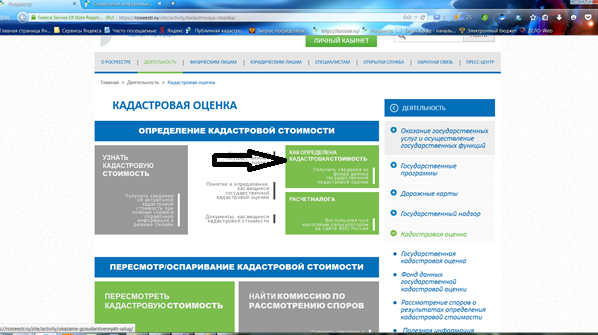 Проект отчета размещен в разделе «Проекты отчетов об определении кадастровой стоимости/проекты отчетов об итогах государственной кадастровой оценке» перейдите по ссылке. В поле поиска укажите субъект «Алтайский край» и нажмите на кнопку «Применить». 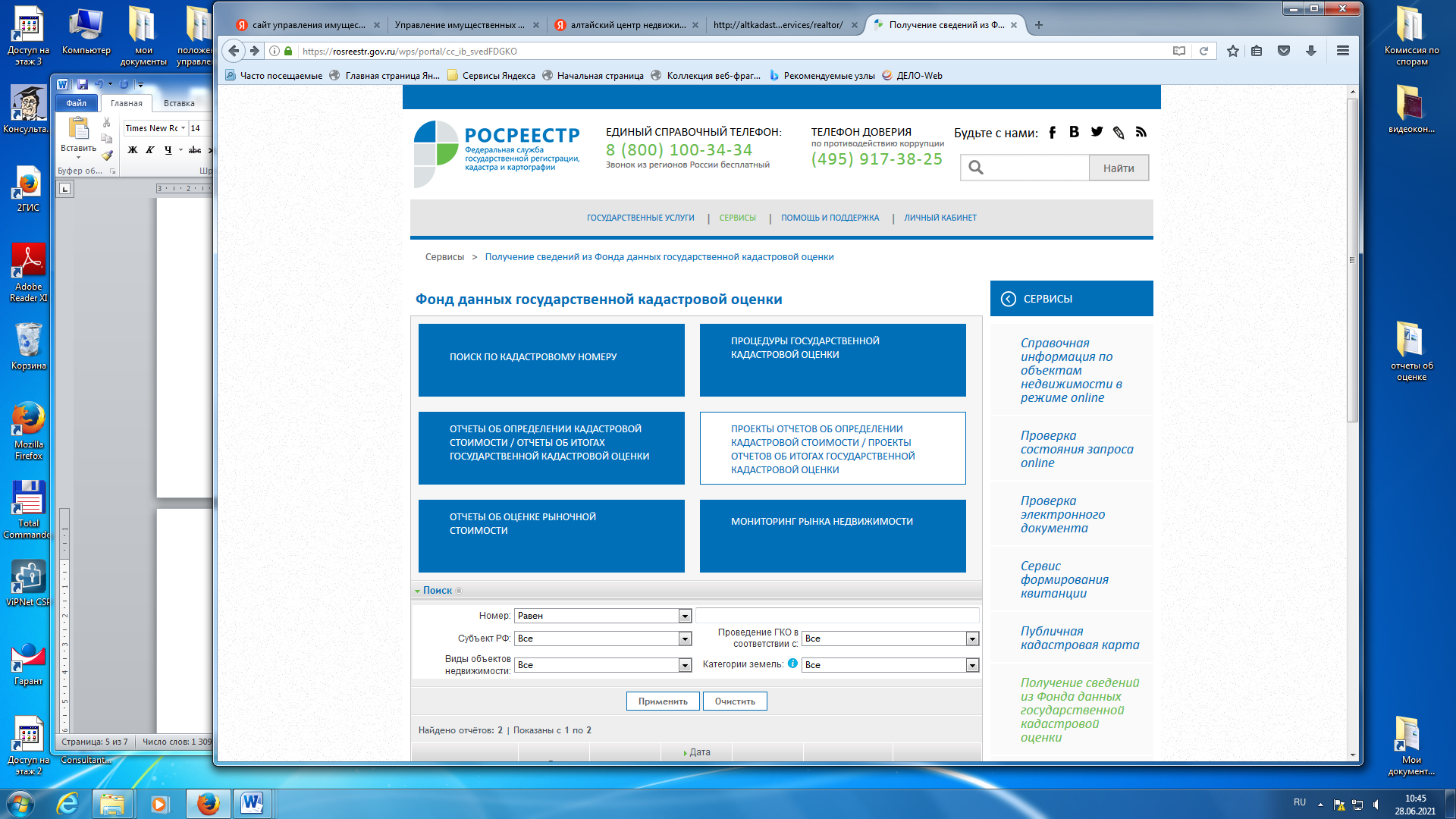 Чтобы узнать новую кадастровую стоимость объекта недвижимости необходимо перейти в раздел «Поиск по кадастровому номеру».Встаньте на поле поиска по кадастровому номеру, введите кадастровый номер и нажмите кнопку «Найти».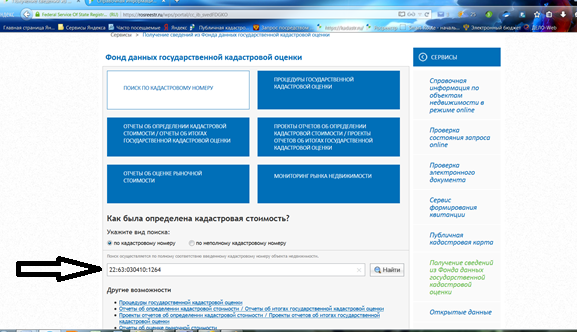 Поиск осуществляется при полном соответствии введенного кадастрового номера объекта недвижимости. В открывшемся окне будет представлена кадастровая стоимость объекта недвижимости.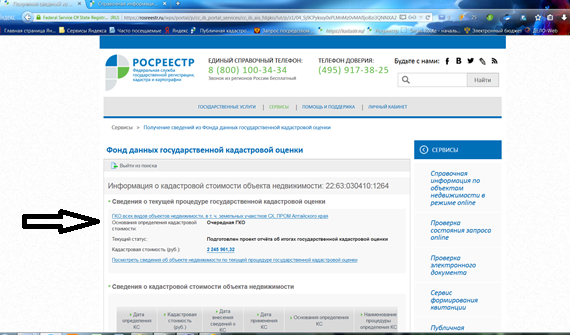 Чтобы посмотреть сведения об объекте недвижимости по текущей процедуре государственной кадастровой оценки, Вы можете нажать соответствующую строку. В данном разделе будут представлены сведения:об объекте недвижимости из проекта отчёта;о результатах определения кадастровой стоимости;описание ценообразующих факторов объектов оценки, использованных при построении модели оценки;ценовая информация, соответствующая сложившемуся уровню рыночных цен, использованная оценщиком при построении модели оценки.3. Зайдите на сайт КГБУ «АЦНГКО» http://altkadastr.ru, выберите раздел «Государственная кадастровая оценка». 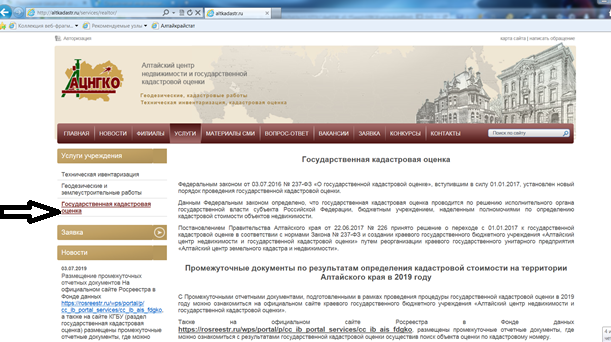 Ниже по тексту раздела размещен проект отчета по итогам определения кадастровой стоимости объектов недвижимости на территории Алтайского края в 2021 году.Информация об объектах недвижимости, включенных в Перечень объектов оценки (кадастровые номера, характеристики объекта недвижимости, адрес) представлена в подразделе: Приложение 1. Исходные данные.7zОписание процесса определения кадастровой стоимости представлено в проекте отчета (для удобства поиска интересующего раздела смотреть раздел Содержание): Проект отчета № 1_2021_ООТ__АК.odt  Информация о кадастровой стоимости объектов недвижимости представлена в подразделах: Приложение 2. Определения кадастровой стоимости.7zПриложение 3. Кадастровая стоимость объектов недвижимости.7z4. По телефону горячей линии КГБУ «АЦНГКО»: 8-983-548-00-83 
или 8 (3852) 58-00-83, 29-04-69, 29-04-68. Назвав оператору кадастровый номер объекта недвижимости либо адрес его местонахождения, Вы можете узнать новую кадастровую стоимость.Узнать кадастровый номер объекта недвижимости можно следующим образомЗайдите на сайт Росреестра, выберите раздел «Электронные услуги 
и сервисы», далее раздел «Справочная информация по объектам недвижимости в режиме online». Заполните поля адреса местонахождения объекта. Нажмите «Сформировать запрос». Будет выдана информация о кадастровом номере объекта, если такой объект прошел государственный кадастровый учет и числится в Едином государственном реестре недвижимости.Ссылка на сервис: http://rosreestr.ru/wps/portal/online_request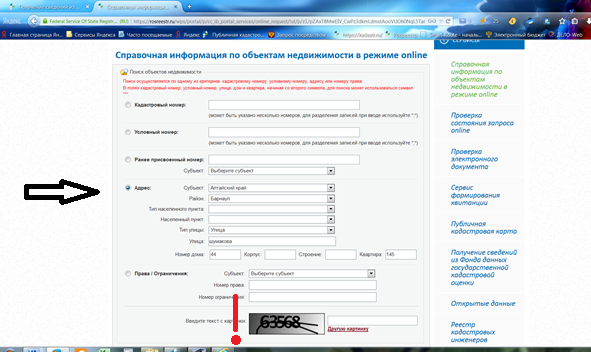 